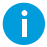 Section 1TAC client details(e.g. parent, partner, guardian)Reason for referralRisk advice for site visit. Precautions or concerns, if known.(Provider to carry out own home visit assessment of risks)Section 2Contributors to the review Comment on the person’s ability to engage and any strategies used to engage the person if there are 
communication barriers.Other people contributing to the review, and information used, in the Review of Capabilities.Section 3Pre-accident function What was the person’s pre-accident function in regard to personal, domestic and community activities? 
Please consider the person’s usual duties, frequency of completion, how the tasks were managed.(e.g. help from family members, friends/neighbours)Section 4report on funded program What is the person’s level of satisfaction with their current TAC funded program? Include any strategies used to support the person to communicate if there are communication barriers. Note if they are achieving goals for participation in desired activities, plus a summary of the key life areas/activities they would like to focus on in the future.Section 5Current funded supports Is there any gratuitous support provided, who provides this and on what basis?(e.g. daily, weekly)Section 6Current status and performance Provide a summary of person’s current capabilities. Include relevant details in the following sections, as required, noting how capabilities relate to injuries from the transport accident.Injuries and healthNote any updated information regarding TAC-accepted medical conditions, pre-accident injuries or illnesses and 
non-TAC related conditions. Home, living and social situationOutline the relationship with other people living at the residence, any recent changes and stability of current situation. Is the person satisfied in their current situation? Any anticipated changes? Physical, sensory, mobility and transfers Include indoor/outdoor mobility, upper and lower limb function, balance, strength/endurance and any splinting or assistive technology required.(e.g. hoists, powered wheelchairs)Cognitive and behaviouralInclude memory, insight and distractibility.Psychological and emotionalNote any comments from the person, their carers or other providers about relationships and managing life stressors.Communication, hearing, vision, tactile and swallowingNote any difficulties, support or special requirements.Rest, sleep and hygieneNote the person’s or carer’s report on sleep routine, hours of sleep and rest and any difficulties reported.Cultural issues and preferences to be considered in assessment and in provision of servicesNote any cultural considerations, religious beliefs and/or other factors that impact on decisions regarding management of supports.Section 7Home environment summary Please outline a summary of the person’s home environment in table below:Section 8Assistive technology Provide details of the person’s current assistive technology and any maintenance/repair requirements. List any items the person no longer requires. Do these items require retrieval by the TAC?Section 9Assessment of capabilities and support needs Personal careNote how the person manages grooming, bathing, dressing, toileting, eating and nutrition and medication. Domestic tasksNote how the person manages laundry, cleaning, meal prep, etc.Community participationDoes the person have future goals for community participation? What supports would be required? Include employment, education, leisure and recreation. Other relevant issuesDoes the person require support with financial management and decision making? If so, who supports them and are there any conflicts of interest/advocates or concerns to note?Recommended funded support needs In the table below, identify the type of support and amount of time required for either maintenance or capacity-building activities related to the following areas for which a person requires assistance: Personal care (e.g. showering, feeding, grooming, toileting)Domestic activities, including need for domestic services (e.g. laundry, cleaning, meal prep)Community access, including work, study and recreation (e.g. shopping, attending gym, banking)Therapy support (e.g. home exercise program)Organisation and time management Additional comments and justification about support needs activities and responsibilities. For example, the capacity of attendant carer to overlap/combine duties.(Comment on potential overlapping of tasks, such as the ability to make bed or tidy bathroom while person is toileting.)SECTION 10Recommended home services plan Summarise home services support separately to other funded supports.Section 11Overnight care and daily welfare check Provide details of the person’s identified overnight care needs. Outline the type and frequency of specific tasks required overnight and who completes these tasks, e.g. paid support (external worker or family) or gratuitous support.Provide the clinical reasoning to support your recommendation to engage an on-call monitoring service and detail the frequency and type of support required.Provide clinical justification for sleepovers and why the person’s support need cannot be met by using the overnight on-call monitoring service. Provide details of alternatives to 1:1 sleepovers that you have considered (e.g. gratuitous care, equipment). Please note that information regarding the different types of overnight support is available on the 
TAC website.Section 12Fire, emergency and safety management If relevant, please provide further details.If relevant, please add any further comments or observations made that may assist in moving forward.Section 13Other relevant information and comments to support decisions 
and recommendationsInclude specific discussions with other providers regarding the recommendations, such as concerns with how the care/support is being provided.(e.g. conflict of interest, quality of care, opportunities to increase safeguarding on the program if family/friend is a paid carer)SEction 14Proposed weekly support planner Please indicate where TAC-funded supports are required during the week: personal care (PC), community access (CA), therapy support (TS), domestic services (DS) community group programs (CGP), etc.Section 15Recommendations for further assessment Include assistive technology, home modifications and vehicle modifications.  If yes, please complete the following table.SECTION 16Summary and recommendations Provide a summary of recommended funded support hours and a time frame for review. Include all funded support hours including attendant care, overnight support and funded home services and a timeframe for review. Summarise the person’s goals in regard to building their independence and how the relevant components of these TAC-funded services will support them to achieve these goals.SECTION 17PROVIDER DETAILS 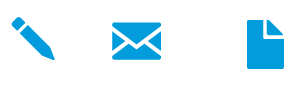 PrivacyThe TAC will retain the information provided and may use or disclose it to make further inquiries to assist in the ongoing management of the claim or any claim for common law damages. The TAC may also be required by law 
to disclose this information. Without this information, the TAC may be unable to determine entitlements or assess whether the treatment is reasonable and may not be able to approve further benefits and treatment. If you require further information about our privacy policy, please call the TAC on 1300 654 329 or visit our website at www.tac.vic.gov.au
First nameLast nameTAC claim numberDate of accident /  / Date of birth /  /  Street name and numberSuburb/TownPost codeClient phone numberClient email addressKey contact if not clientKey contact phone numberRelationship of key contactDate of previous Review of Capabilities /  /  NameRelationship to person (e.g. family member, friend, support worker, TAC support coordinator or claims officer)Contact telephone numberMeans of information provision(e.g. report, verbal contact, present during the assessment, date of contact )Other servicesFunding source(if relevant) Support persone.g. family member, friend, independent support worker.Current hours per week and frequency of funded servicesPersonal careTherapy supportCommunity accessInactive sleepoversActive sleepoversAllied health assistantCommunity based recreation/leisure supports (e.g. neighbourhood house)Community group programsChildcareTaxi services Home servicesGardeningResidential careOn-call services: Other: Topic CommentsInsert photo(s) if applicableDetails of pre-injury home (where relevant)Current home type (e.g. single storey house)Number of bedroomsNumber of bathroomsNumber of living areasType of flooring carpet/tilesAccess to home (external/internal, steps)General presentation (e.g. garden, surrounds; outline size of lawn 
as relevant)Does the person own standard and safe domestic/garden appliances and equipment? If no, how did they manage pre-injury? Additional comments regarding 
home environment (e.g. assistive technology, home modifications 
in place)ActivityInclude:Personal care Domestic activitiesCommunity accessTherapy support Organisation and time management Type of assistance required(e.g. physical assistance, verbal prompting/supervision, one or 
two person support, assistive 
technology required)Support providerPaid support (external worker or family) Is person’s status likely to change?Current funded hoursRecommended funded hoursTotalTotalTotalTotalTaskType of required support Frequency and time required(hours per week)Duration of services (review period)Total hoursTotal hoursAre you recommending any level of overnight support?Can the person’s overnight care needs be met with a personal alarm/monitoring service?If yes, does the person also require a daily welfare check conducted by the monitoring service?  Are you recommending sleepovers (inactive overnight support)?For example, paid support (external worker or family)Are you recommending sleepovers (inactive overnight support)?For example, paid support (external worker or family)Number of sleepover nights required/weekActive hours per nightInactive hours per nightAre there any factors you are aware of that impact on this person’s ability to respond appropriately 
in an emergency?Are there any factors you are aware of that impact on this person’s ability to respond appropriately 
in an emergency?Would you recommend referral to Fire Risk Victoria for more detailed assessment and action plan based on your observations during this assessment?Would you recommend referral to Fire Risk Victoria for more detailed assessment and action plan based on your observations during this assessment?MorningAfternoonEveningTotal hours per support type 
per dayExample7-9 am PC
(bowel care, showering, dressing): 2 hours9-10 am TS (stretching): 
1 hour11am-12pm CGP: 1 hour 1-3 pm DS: 2 hours 3- 4 pm CA (transport, shopping): 1 hour6-7 pm PC (dinner preparation): 1 hourPC:  3 hoursCA:  1 hour TS: 1 hourDS: 2 hoursCGP: 1 hourMondayTuesdayWednesdayThursdayFridaySaturdaySundayTotal hours per weekTotal hours per weekTotal hours per weekDo you recommend further assessments or interventions for this person?Proposed assessment or interventionProvider typeProvider name, address, 
email and phone number(Type details or insert image of 
practice stamp)SWEP credentialing levelDays/hours availableSignatureInsert image (jpg/png) of signature.(Or print, sign and scan the form)Date /  /  